基本信息基本信息 更新时间：2024-05-18 18:02  更新时间：2024-05-18 18:02  更新时间：2024-05-18 18:02  更新时间：2024-05-18 18:02 姓    名姓    名张开通张开通年    龄38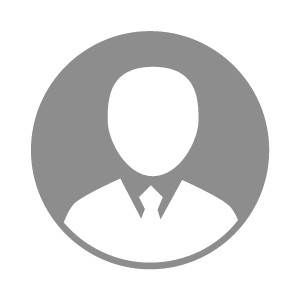 电    话电    话下载后可见下载后可见毕业院校江苏省畜牧兽医职业技术学院邮    箱邮    箱下载后可见下载后可见学    历大专住    址住    址江苏省徐州市沛县朱寨镇张庄村88号江苏省徐州市沛县朱寨镇张庄村88号期望月薪10000-20000求职意向求职意向技术场长,猪技术服务经理,畜牧场场长技术场长,猪技术服务经理,畜牧场场长技术场长,猪技术服务经理,畜牧场场长技术场长,猪技术服务经理,畜牧场场长期望地区期望地区不限不限不限不限教育经历教育经历就读学校：江苏畜牧兽医职业技术学院 就读学校：江苏畜牧兽医职业技术学院 就读学校：江苏畜牧兽医职业技术学院 就读学校：江苏畜牧兽医职业技术学院 就读学校：江苏畜牧兽医职业技术学院 就读学校：江苏畜牧兽医职业技术学院 就读学校：江苏畜牧兽医职业技术学院 工作经历工作经历工作单位：南京雨润集团 工作单位：南京雨润集团 工作单位：南京雨润集团 工作单位：南京雨润集团 工作单位：南京雨润集团 工作单位：南京雨润集团 工作单位：南京雨润集团 自我评价自我评价我毛遂自荐，企盼着以满腔的真诚和热情加入贵公司，希望贵公司能够给我一个机会。相信凭着我乐观向上,吃苦耐劳,不怕辛苦的学习和工作态度绝不会让公司失望,同时也希望在贵公司能学更多的知识,扩大视野,好好的抓住机会锻炼自己来追求梦想。我毛遂自荐，企盼着以满腔的真诚和热情加入贵公司，希望贵公司能够给我一个机会。相信凭着我乐观向上,吃苦耐劳,不怕辛苦的学习和工作态度绝不会让公司失望,同时也希望在贵公司能学更多的知识,扩大视野,好好的抓住机会锻炼自己来追求梦想。我毛遂自荐，企盼着以满腔的真诚和热情加入贵公司，希望贵公司能够给我一个机会。相信凭着我乐观向上,吃苦耐劳,不怕辛苦的学习和工作态度绝不会让公司失望,同时也希望在贵公司能学更多的知识,扩大视野,好好的抓住机会锻炼自己来追求梦想。我毛遂自荐，企盼着以满腔的真诚和热情加入贵公司，希望贵公司能够给我一个机会。相信凭着我乐观向上,吃苦耐劳,不怕辛苦的学习和工作态度绝不会让公司失望,同时也希望在贵公司能学更多的知识,扩大视野,好好的抓住机会锻炼自己来追求梦想。我毛遂自荐，企盼着以满腔的真诚和热情加入贵公司，希望贵公司能够给我一个机会。相信凭着我乐观向上,吃苦耐劳,不怕辛苦的学习和工作态度绝不会让公司失望,同时也希望在贵公司能学更多的知识,扩大视野,好好的抓住机会锻炼自己来追求梦想。我毛遂自荐，企盼着以满腔的真诚和热情加入贵公司，希望贵公司能够给我一个机会。相信凭着我乐观向上,吃苦耐劳,不怕辛苦的学习和工作态度绝不会让公司失望,同时也希望在贵公司能学更多的知识,扩大视野,好好的抓住机会锻炼自己来追求梦想。我毛遂自荐，企盼着以满腔的真诚和热情加入贵公司，希望贵公司能够给我一个机会。相信凭着我乐观向上,吃苦耐劳,不怕辛苦的学习和工作态度绝不会让公司失望,同时也希望在贵公司能学更多的知识,扩大视野,好好的抓住机会锻炼自己来追求梦想。其他特长其他特长我有很好的与人沟通，且有一定的驾驭能力 有良好的专业知识,为人诚恳 做事情认真负责，有团队合作精神,具有一定的应变能力.
       吹牛没用 、我有很好的与人沟通，且有一定的驾驭能力 有良好的专业知识,为人诚恳 做事情认真负责，有团队合作精神,具有一定的应变能力.
       吹牛没用 、我有很好的与人沟通，且有一定的驾驭能力 有良好的专业知识,为人诚恳 做事情认真负责，有团队合作精神,具有一定的应变能力.
       吹牛没用 、我有很好的与人沟通，且有一定的驾驭能力 有良好的专业知识,为人诚恳 做事情认真负责，有团队合作精神,具有一定的应变能力.
       吹牛没用 、我有很好的与人沟通，且有一定的驾驭能力 有良好的专业知识,为人诚恳 做事情认真负责，有团队合作精神,具有一定的应变能力.
       吹牛没用 、我有很好的与人沟通，且有一定的驾驭能力 有良好的专业知识,为人诚恳 做事情认真负责，有团队合作精神,具有一定的应变能力.
       吹牛没用 、我有很好的与人沟通，且有一定的驾驭能力 有良好的专业知识,为人诚恳 做事情认真负责，有团队合作精神,具有一定的应变能力.
       吹牛没用 、